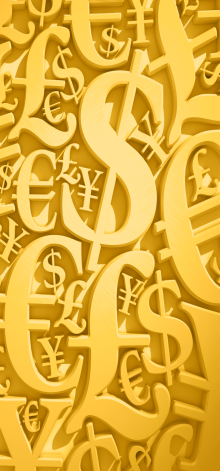 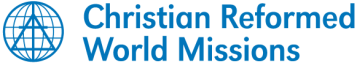 DEFINITION OF TERMSCharity:		pursues its _______ charitable purposes activities must __________ to its overall charitable purposes and objectives ______ ______ send money to a person, or entity over which it does not have Direction, Control or Accountability	All the church’s resources must be spent on its own activities.Charitable Work:  relieving povertyadvancing educationadvancing religionor benefiting the community as a whole in ways the courts have said are charitableHow?	1. Through its own staff/membership or through *an intermediary 	2. Give to others that are Qualified DoneesQualified Donee:       _____________________________________________________________
To legally fund those who are not Qualified Donees:Use an Intermediary when the church ______________ ____ the task and the Intermediary has a __________ that the church needs (ie. a s_________, staff or specialized e____________________).NOTE: We always recommend working through a Canadian charity that has operations in the ministry location. Agent  Joint Venture participant: organizations pooling resources Co-operative participant: each entity is responsible for a certain part ContractorALWAYS have a formal agreement in place with documentary evidence to prove direction, control and accountability. The church can be liable for the Intermediary’s actions! COMPLIANCE ISSUES FOR SHORT TERM MISSIONSAlthough churches often go through a missions organization, the Church still must demonstrate control and accountability. Have a Short Term Missions ____________ in place. Who Is the Beneficiary?Short Term Mission Teams & Fundraising:maintain a separate short term missions fund create a clear, itemized budget fundraising letters & emails: “support my trip to X”use a fundraising disclaimer  split receipting for selling items for fundraisingMoney Matters  purchase plane tickets (& other expenses) 
through the church’s account ensure all participants have medical insurancecarry less than $10,000obtain local currency from lawful sourcesdo not keep all the money in one location RESOURCESMinistry Share Video available at:   http://ministryshares.crcna.org/  -> “For Churches”Canada Revenue Agency:  http://www.cra-arc.gc.ca/  -> search for “CG-002”Canadian Council of Christian Charities:  http://www.cccc.org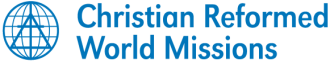 